Over 250M People Use Pinterest Each Month The number of monthly active users on Pinterest has surpassed 250 million, an increase of 50 million from the same time last year. Also, the platform has announced that users have created over 175 billion Pins, with decor, style and home improvement the most popular categories.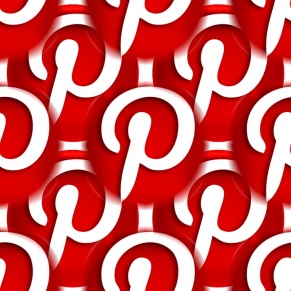 VentureBeat 9/10/18https://venturebeat.com/2018/09/10/pinterest-passes-250-million-monthly-active-users/